FFluoridation of Public Water Supplies Act 1966Portfolio:Minister for HealthAgency:Health Department of Western AustraliaFluoridation of Public Water Supplies Act 19661966/04718 Nov 196617 Mar 1967 (see s. 2 and Gazette 17 Mar 1967 p. 735)Acts Amendment (Statutory Designations) and Validation Act 1981 s. 41981/06313 Oct 198113 Oct 1981Health Legislation Amendment Act 1984 Pt. VII1984/02831 May 19841 Jul 1984 (see s. 2 and Gazette 15 Jun 1984 p. 1629)Acts Amendment and Repeal (Water Authorities) Act 1985 Pt. XII1985/0256 May 19851 Jul 1985 (see s. 2 and Gazette 7 Jun 1985 p. 1931)Acts Amendment (Chemistry Centre (WA)) Act 1990 Pt. 21990/01924 Jul 19909 Aug 1991 (see s. 2 and Gazette 9 Aug 1991 p. 4101)Statutes (Repeals and Minor Amendments) Act 1994 s. 41994/0739 Dec 19949 Dec 1994 (see s. 2)Water Agencies Restructure (Transitional and Consequential Provisions) Act 1995 s. 1881995/07327 Dec 19951 Jan 1996 (see s. 2(2) and Gazette 29 Dec 1995 p. 6291)Reprinted as at 3 Aug 2001 Reprinted as at 3 Aug 2001 Reprinted as at 3 Aug 2001 Reprinted as at 3 Aug 2001 Local Government Amendment Act 2004 s. 132004/04912 Nov 20041 Apr 2005 (see s. 2 and Gazette 31 Mar 2005 p. 1029)Chemistry Centre (WA) Act 2007 s. 432007/01029 Jun 20071 Aug 2007 (see s. 2(1) and Gazette 27 Jul 2007 p. 3735)Commercial Arbitration Act 2012 s. 45 (it. 8)2012/02329 Aug 20127 Aug 2013 (see s. 1B(b) and Gazette 6 Aug 2013 p. 3677)Water Services Legislation Amendment and Repeal Act 2012 s. 2142012/0253 Sep 201218 Nov 2013 (see s. 2(b) and Gazette 14 Nov 2013 p. 5028)Reprint 2 as at 8 Aug 2014 Reprint 2 as at 8 Aug 2014 Reprint 2 as at 8 Aug 2014 Reprint 2 as at 8 Aug 2014 Public Health (Consequential Provisions) Act 2016 s. 1022016/01925 Jul 201624 Jan 2017 (see s. 2(1)(c) and Gazette 10 Jan 2017 p. 165)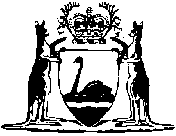 